     ACTIVITÉS PROPOSÉES AU COLLÈGE – ANNÉE 2019-2020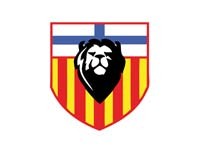 Club « Sauron »Lundi, mardi et jeudi, de 12h15 à 13h50Sur inscription, cotisation de 8 euros, une carte de membre prochainement.Accès au Club (1er étage) par l’entrée des 3ème (Bureau du CGE).Interdiction de circuler dans les couloirs. Toute sortie est définitive.Atelier Dessin GraffLundi de 13h à 14h (Pas d’inscription, pas de cotisation)Salle au RDC. Accès par la cour des 6e. Animé par M. Boukraa.Atelier Loisirs créatifsJeudi de 13h à 14h (Pas d’inscription, pas de cotisation)Salle au RDC. Accès par la cour des 6e. Animé par Mme Vedel.Atelier Bricol’ArtVendredi de 13h à 14h (Pas d’inscription, pas de cotisation)Salle au RDC. Accès par la cour des 6e. Animé par M. Puig.ChoraleVendredi de 13h à 14h (Sur inscription, pas de cotisation)Salle de Musique au RDC. Accès par l’entrée des 3ème (Bureau du CGE). Animé par M. GillotCDI(Lecture ou travail personnel)Lundi, mardi, jeudi, vendredi de 13h à 13h50 (Pas d’inscription)Accès « CDI Collège » par l’Entrée des 3e (Porte vitrée « IHS ») entre 13h et 13h15. Pas de sortie avant 13h50. Penser à prendre un petit sac avec ses affaires (pas de possibilité de passer par sa classe pendant la pause méridienne).Aide aux devoirs 6e – 5e Lundi, mardi, jeudi, vendredi de 17h à 17h55 (sur inscription, de vacances à vacances)Classe de 6e 1. Encadrée par les surveillants du Collège. Étude surveillée 4e – 3e Lundi, mardi, jeudi, vendredi de 17h à 17h55 (sur inscription, de vacances à vacances)CDI. Encadrée par les professeurs documentalistes et/ou les surveillants. 